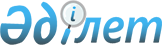 Об изменении границы Сарыкемерского аульного округа Байзакского районаПостановление акимата Жамбылской области № 322 от 29 сентября 2011 года и решение Жамбылского областного маслихата от 7 декабря 2011 года № 41-8. Зарегистрировано Департаментом юстиции Жамбылской области 13 января 2012 года за номером 1803     Примечание РЦПИ:

     В тексте сохранена авторская орфография и пунктуация.



      Согласно подпункту 4) пункта 1 статьи 6 Закона Республики Казахстан от 23 января 2001 года «О местном государственном управлении и самоуправлении в Республике Казахстан» и подпункту 2) статьи 11 Закона Республики Казахстан от 8 декабря 1993 года «Об административно-территориальном устройстве в Республике Казахстан» акимат области ПОСТАНОВЛЯЕТ и маслихат Жамбылской области РЕШИЛ:

      1. 

Изменить границы Сарыкемерского сельского округа Байзакского района включив к административным границам Сарыкемерского сельского округа земли из государственного фонда, расположенные на территории производственного кооператива «Учбулак» общей площадью 84,79 гектаров.

      2. 

Настоящий нормативный правовой акт вступает в силу с момента государственной регистрации в органах юстиции и вводится в действие по истечении десяти календарных дней со дня его первого официального опубликования.

 

 
					© 2012. РГП на ПХВ «Институт законодательства и правовой информации Республики Казахстан» Министерства юстиции Республики Казахстан
				      Аким области

      К. Бозумбаев

.Председатель сессииобластного маслихата

А. Майлыбаев      Секретарь

      А. АСИЛЬБЕКОВ